Warszawa, 19 czerwca 2023 r.RW-10.0753.5.2023Według rozdzielnikaSzanowni Państwo,Szkoła Główna Służby Pożarniczej, a w niedalekiej przyszłości Akademia Pożarnicza, jako lider kształcenia w obszarach szeroko pojętego bezpieczeństwa powszechnego, ochrony ludności oraz ochrony przeciwpożarowej, rozszerza ofertę edukacyjną o nowe kierunki i rodzaje studiów. Nasza propozycja skierowana jest do kandydatów cywilnych, funkcjonariuszy PSP i ochotników działających w szeregach OSP oraz do wszystkich, którzy chcą zdobyć wiedzę i nowe umiejętności, studiując w nowoczesnej uczelni. Efektem lat spędzonych w murach naszej Uczelni będzie uzyskanie specjalistycznego wykształcenia oraz praktycznego, ciekawego zawodu.Od roku akademickiego 2023/2024 w Akademii Pożarniczej planujemy uruchomić następujące, nowe rodzaje studiów:stacjonarne i niestacjonarne studia I stopnia na kierunku ratownictwo medyczne, studia licencjackie/6 semestrów;stacjonarne i niestacjonarne studia I stopnia na kierunku ratownictwo, ochrona ludności 
i pomoc humanitarna, studia licencjackie/6 semestrów;stacjonarne i niestacjonarne studia II stopnia na kierunku zarządzanie ratownictwem 
i ochroną ludności, studia magisterskie/3 semestry;stacjonarne i niestacjonarne studia I stopnia na kierunku bezpieczeństwo i higiena pracy, studia inżynierskie/7 semestrów;stacjonarne i niestacjonarne studia II stopnia na kierunku bezpieczeństwo i higiena pracy, studia magisterskie/3 semestry;jednolite studia magisterskie na kierunku inżynieria bezpieczeństwa dla strażaków w służbie kandydackiej, studia jednolite/10 semestrów;a także studia prowadzone od lat, które podlegają systematycznej ewaluacji programów:•	stacjonarne i niestacjonarne studia I stopnia na kierunku inżynieria bezpieczeństwa, studia inżynierskie/8 semestrów;•	stacjonarne i niestacjonarne studia II stopnia na kierunku inżynieria bezpieczeństwa, studia magisterskie/3 semestry;stacjonarne i niestacjonarne studia I stopnia na kierunku bezpieczeństwo wewnętrzne, studia licencjackie/6 semestrów;stacjonarne i niestacjonarne studia II stopnia na kierunku bezpieczeństwo wewnętrzne, studia magisterskie/4 semestry.Powyższa oferta studiów, wychodząc naprzeciw oczekiwaniom kandydatów, pozwoli wykształcić specjalistów w obszarze szeroko pojętego bezpieczeństwa, poszukiwanych na nowoczesnym 
i wymagającym rynku pracy.Należy podkreślić, że proponowane kierunki studiów prowadzone są w oparciu o dyscypliny naukowe, w których nasza Uczelnia uzyskała najwyższe noty ewaluacyjne, a wiedza, umiejętności oraz kompetencje społeczne osiągane przez absolwentów stoją na wysokim poziomie.W związku z powyższym zwracamy się z prośbą do nadzorowanych przez Państwa instytucji o udostępnienie informacji o ofercie edukacyjnej przyszłej Akademii Pożarniczej wszelkimi możliwymi kanałami informacyjnymi. Jednocześnie pragniemy poinformować, że proces rekrutacji na wszystkie cywilne kierunki studiów trwa od 5 czerwca 2023 r., a sama rekrutacja możliwa jest poprzez stronę https://irk.sgsp.edu.pl/pl/home/. Dodatkowe, szczegółowe informacje dla kandydatów dostępne są na stronie Uczelni w zakładce ‘Kandydat’ https://www.sgsp.edu.pl/?page_id=40.Z góry dziękujemy za pomoc i udzielone wsparcie.       Z wyrazami szacunku               	         REKTOR-KOMENDANT                                                                                       SZKOŁY GŁÓWNEJ SŁUŻBY POŻARNICZEJ                                                                                                z up.	  PROREKTOR ds. Kształcenia i Studentów                                                                                       st. bryg. dr inż. Zdzisław SALAMONOWICZ	/podpisano certyfikatem kwalifikowanym/Załączniki:studia I stopnia na kierunku ratownictwo medyczne studia I stopnia na kierunku ratownictwo, ochrona ludności i pomoc humanitarnastudia II stopnia na kierunku zarządzanie ratownictwem i ochroną ludnościstudia I stopnia na kierunku bezpieczeństwo i higiena pracystudia II stopnia na kierunku bezpieczeństwo i higiena pracyjednolite studia magisterskie na kierunku inżynieria bezpieczeństwa dla strażaków w służbie kandydackiejstudia I stopnia na kierunku inżynieria bezpieczeństwastudia I stopnia na kierunku bezpieczeństwo wewnętrzneOtrzymują:Pan Cezary Przybylski, UM Woj. Dolnośląskiego;Pan Piotr Całbecki, UM Woj. Kujawsko – Pomorskiego;Pan Jarosław Stawiarski, UM Woj. Lubelskiego;Pani Elżbieta Polak, UM Woj. Lubuskiego;Pan Grzegorz Schreiber, UM Woj. Łódzkiego;Pan Witold Kozłowski, UM Woj. Małopolskiego;Pan Adam Struzik, UM Woj. Mazowieckiego;Pan Andrzej Buła, UM Woj. Opolskiego;Pan Władysław Ortyl, UM Woj. Podkarpackiego;Pan Artur Kosicki, UM Woj. Podlaskiego;Pan Mieczysław Struk, UM Woj. Pomorskiego;Pan Jakub Chełstowski, UM Woj. Śląskiego;Pan Andrzej Bętkowski, UM Woj. Świętokrzyskiego;Pan Gustaw Marek Brzezin, UM Woj. Warmińsko-Mazurskiego;Pan Marek Woźniak, UM Woj. Wielkopolskiego;Pan Olgierd Geblewicz, UM Woj. Zachodniopomorskiego;Załącznik 1. 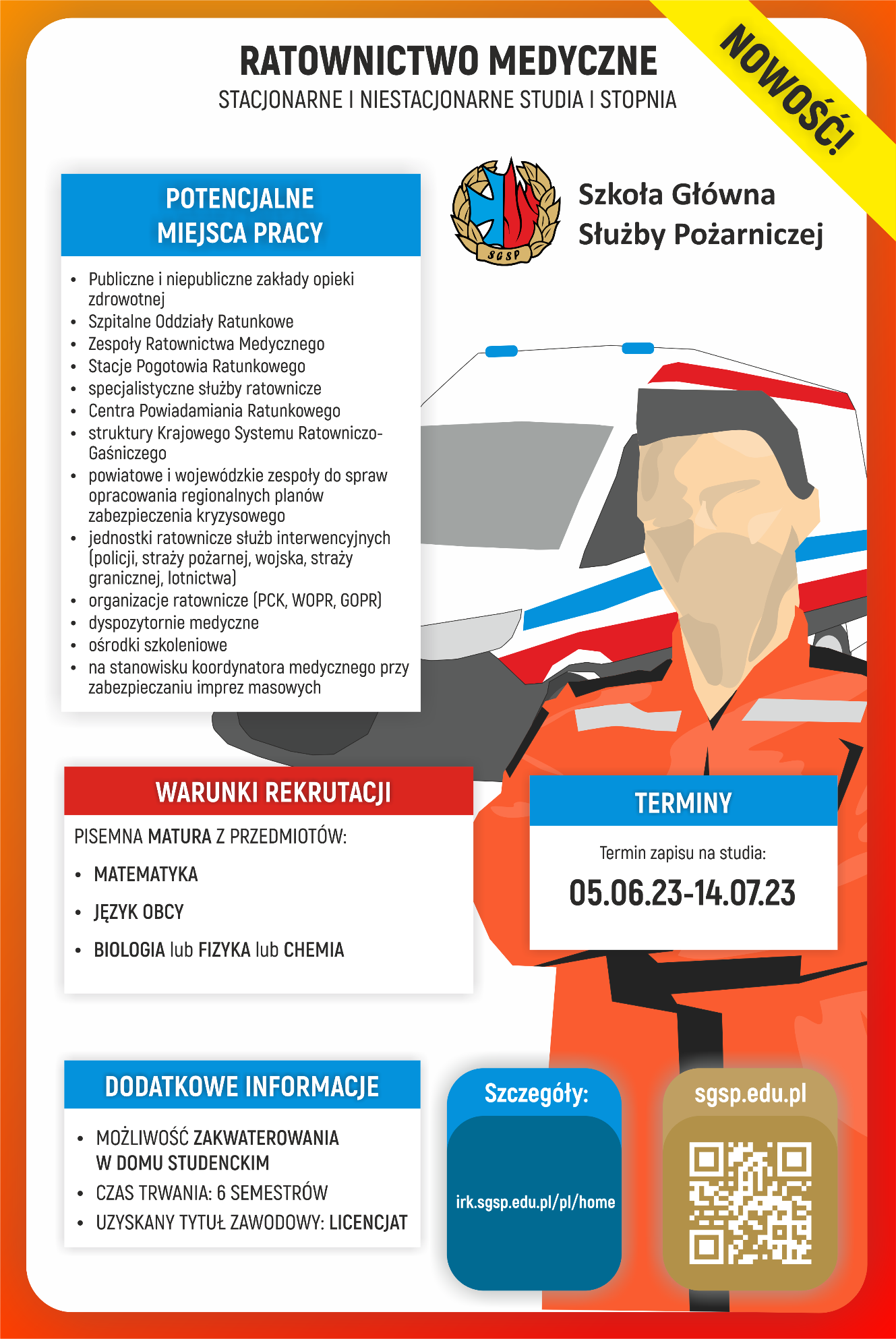 Załącznik 2. 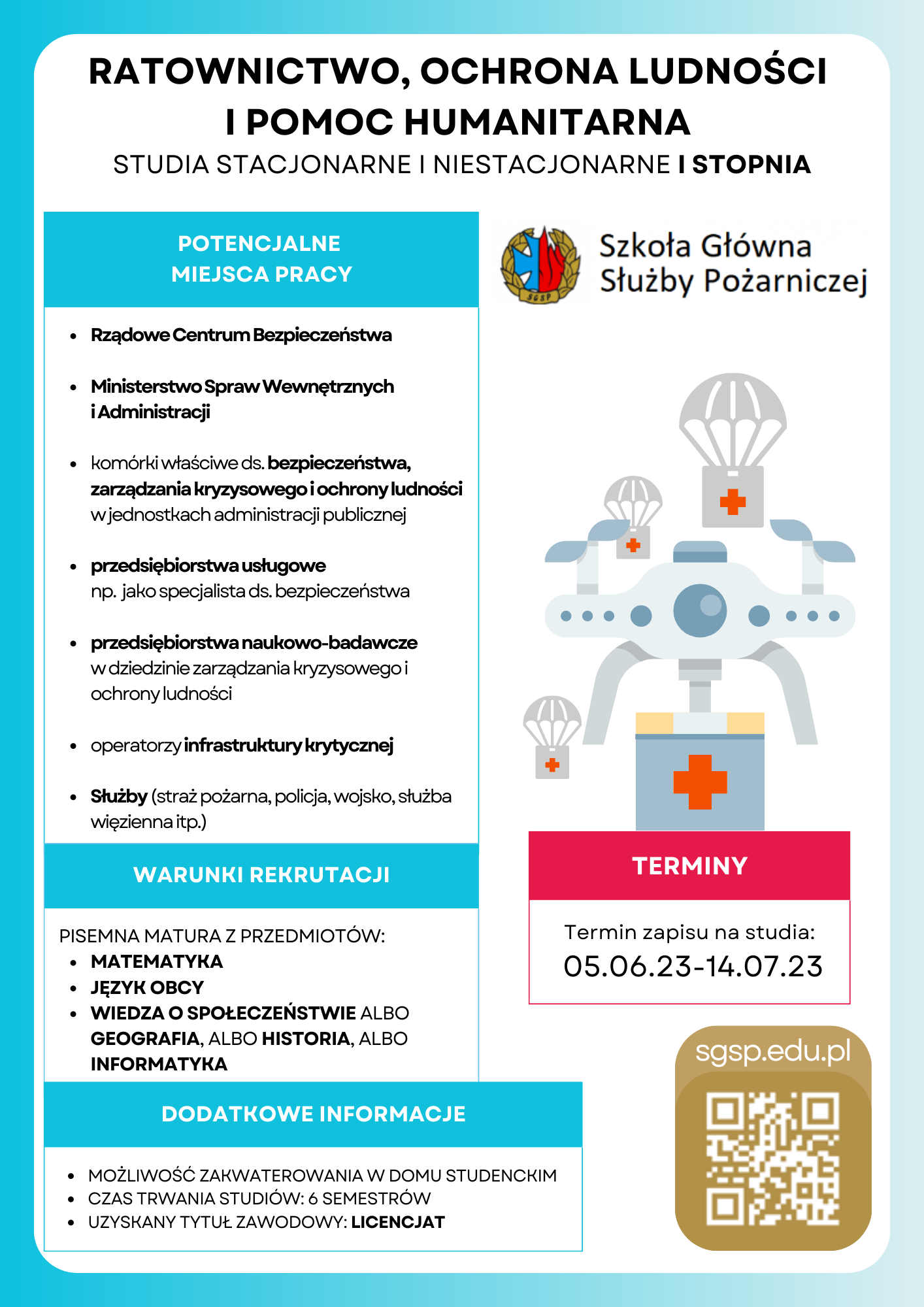 Załącznik 3. 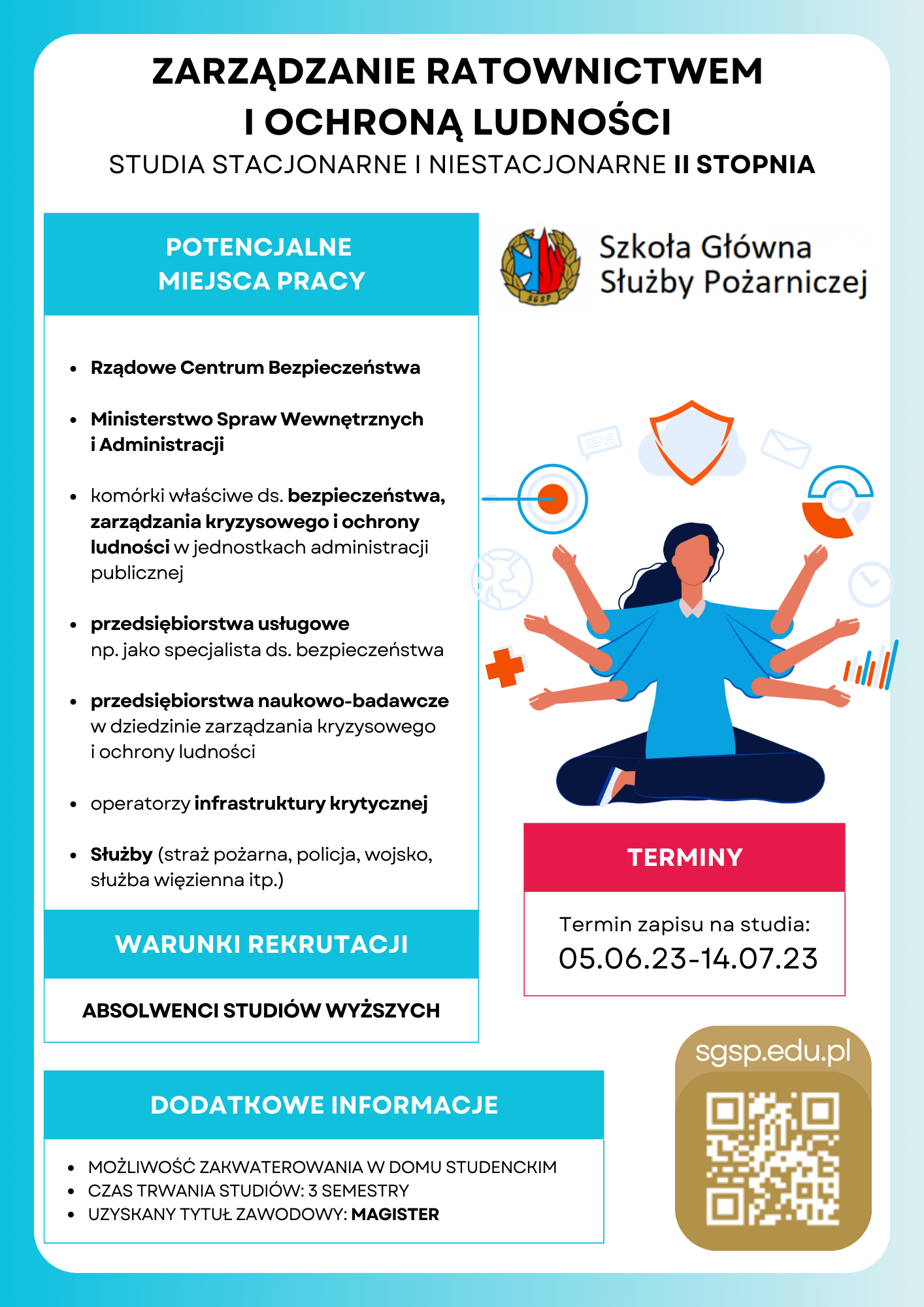 Załącznik 4. 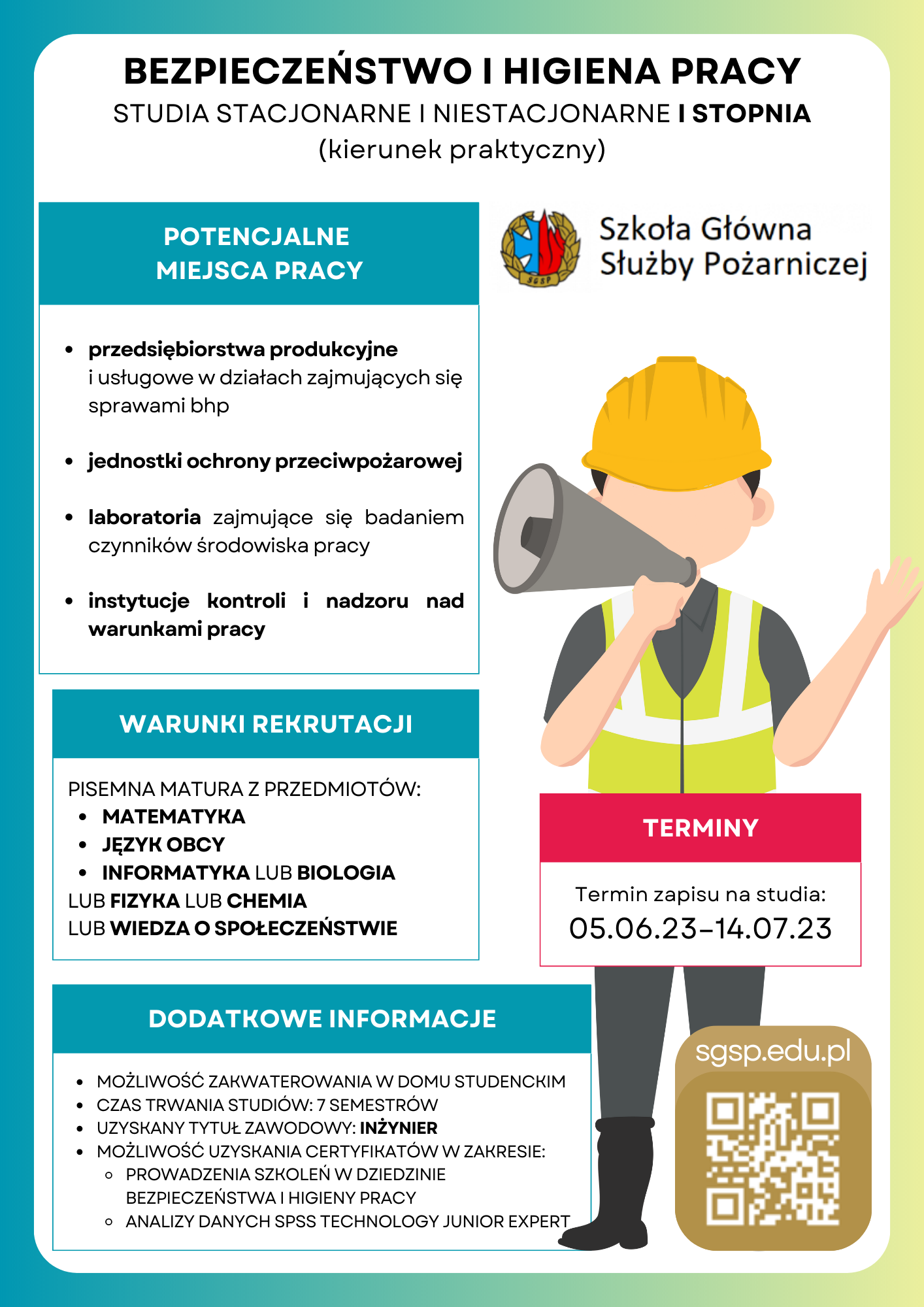 Załącznik 5. 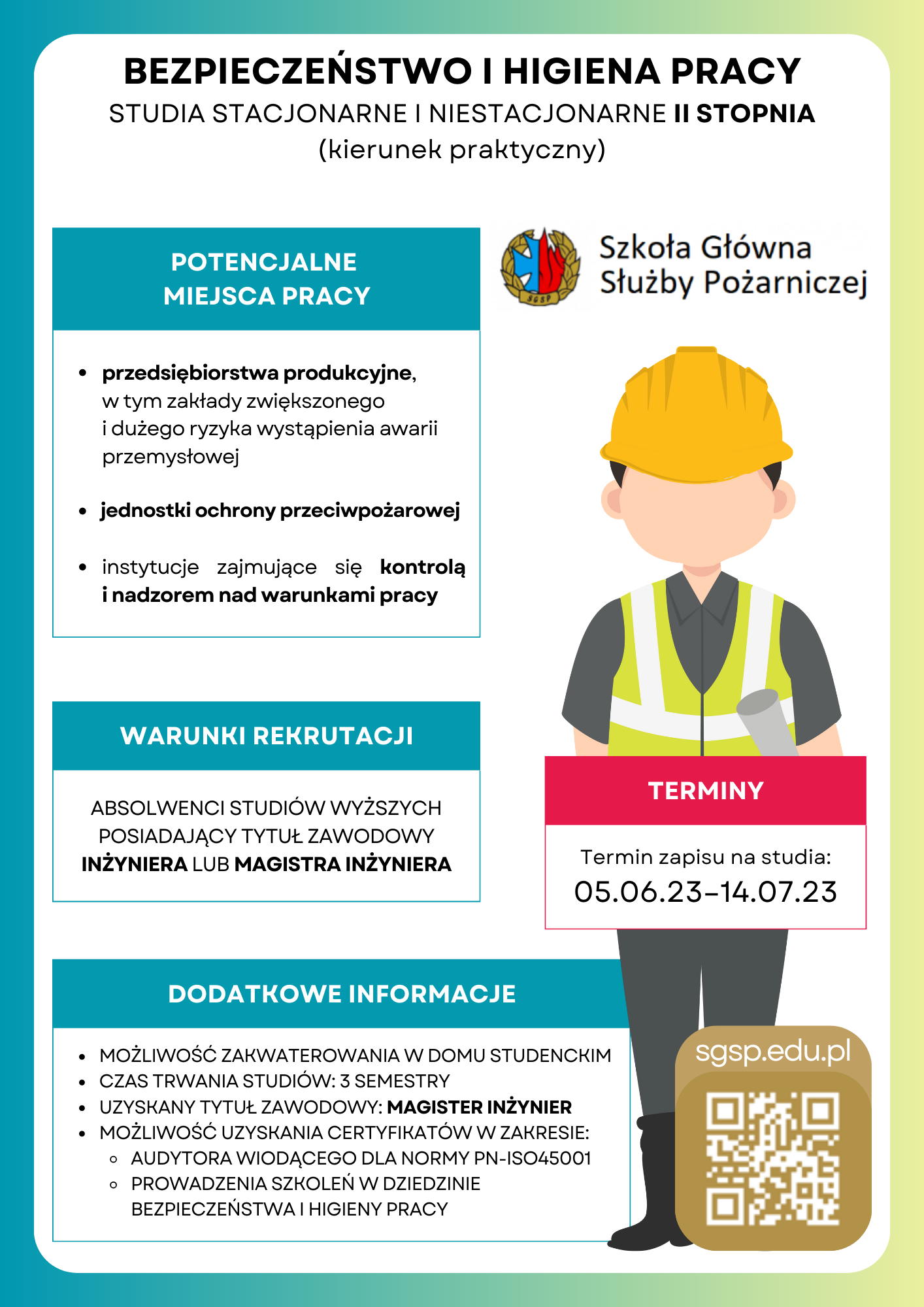 Załącznik 6. 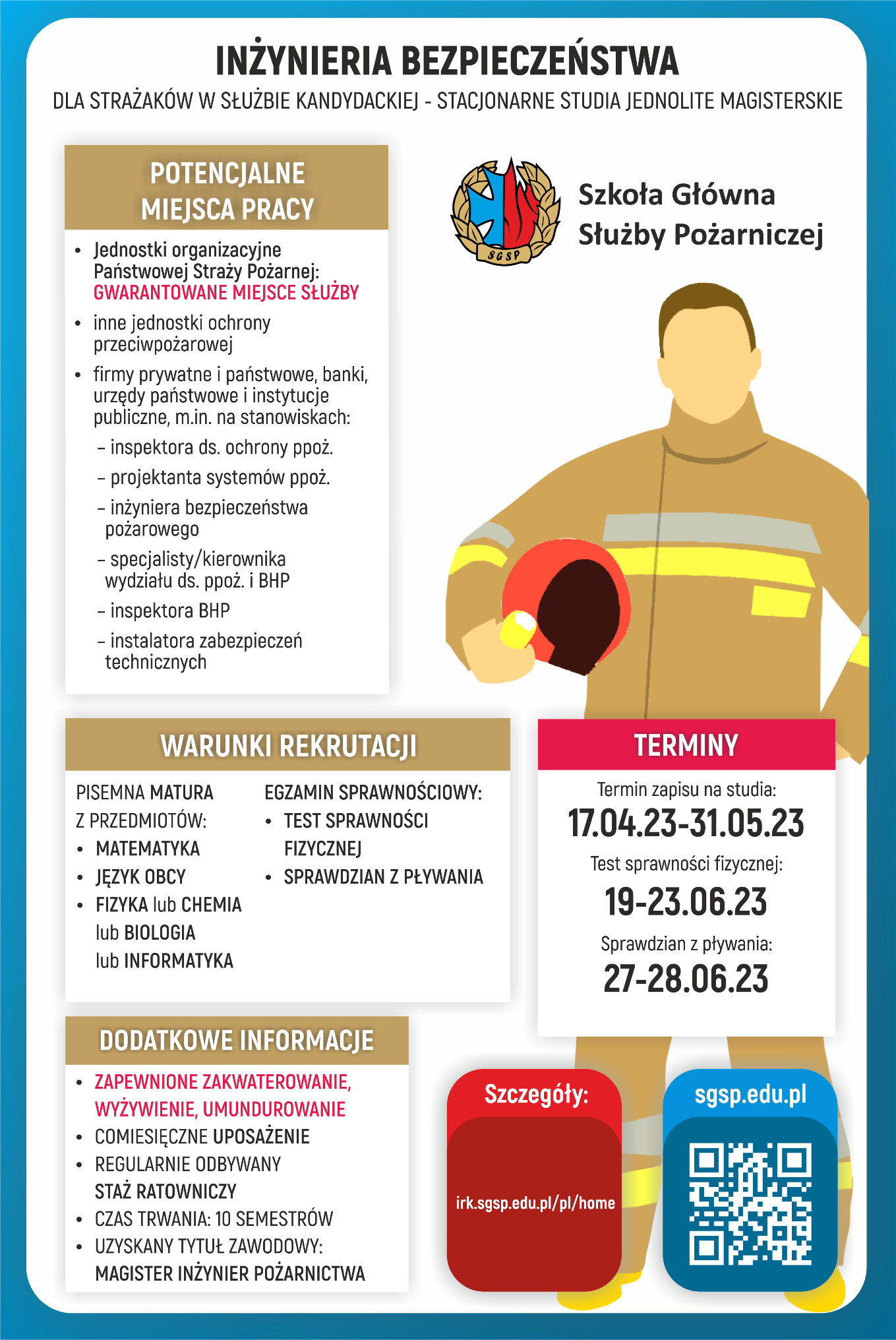 Załącznik 7. 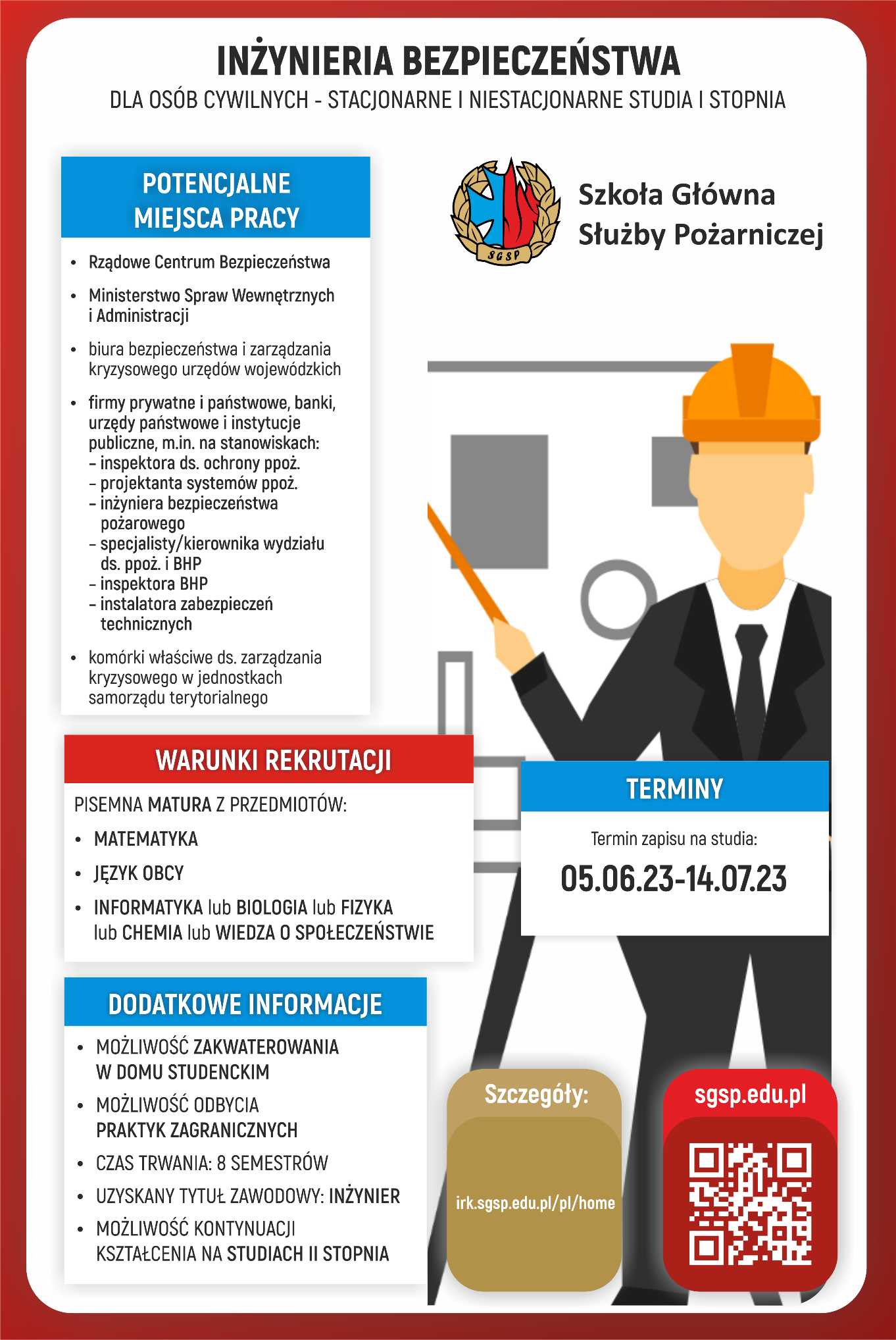 Załącznik 8.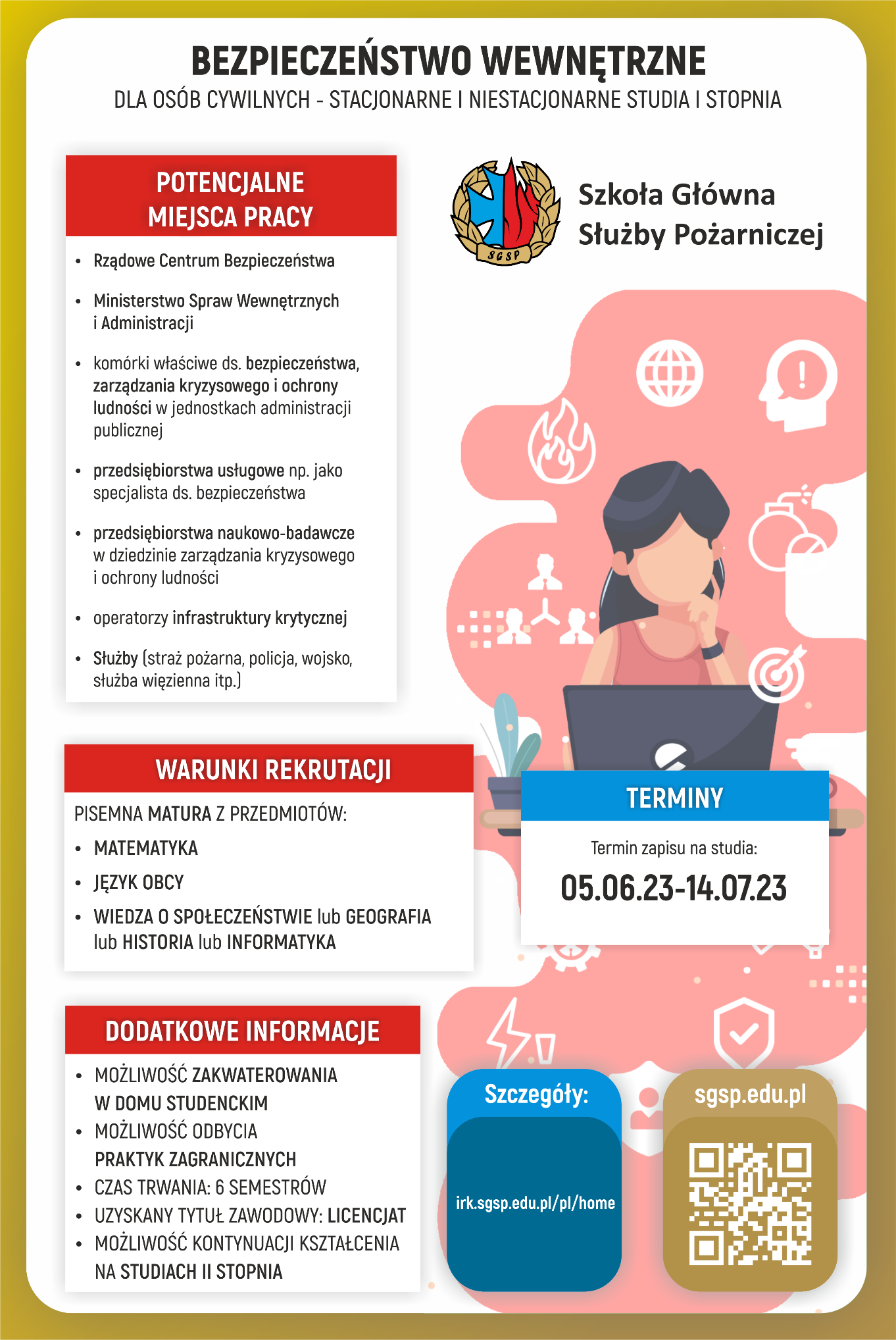 